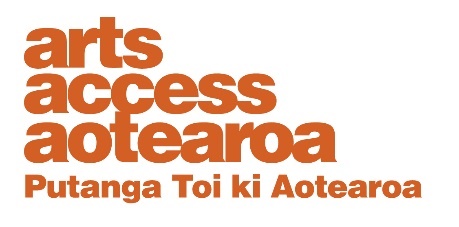 Te Putanga Toi Arts Access Awards 2021:Arts Access Community Arts Award 20211. Things to know before you start

About the Community Arts Award
This award recognises the outstanding results of a collaborative, inclusive arts project, initiative or programme. It will have demonstrated a high standard of artistic outcomes and followed best practice in community participation. It will also have directly engaged a community or communities that experience barriers to participation in the arts.DefinitionsCommunity: a community is defined by the people within it – their location, shared culture, experiences, interests or how they identify themselves.Community arts: collaborative, inclusive arts practice that involves an artist or artists working with a community or communities to support the communities’ artistic expression.Communities that experience barriers to participation in the arts: this includes communities of people with lived experience of intellectual or physical disability, neurological conditions, mental distress or age-related vulnerability (seniors or at-risk youth).Arts project, initiative or programme: this could be a project with a defined beginning and end; an initiative that may be longer-term or ongoing; or a programme of work.The recipient of this award receives $3000.Arts Access Aotearoa will provide travel and one night’s accommodation for one representative to attend the awards ceremony.2. Eligibility criteria

To be eligible, the nominee must:the project, initiative or programme must include an artist or artists  working with a community or communitiesthe project, initiative or programme must have directly engaged a community or communities where people face barriers to participation in the artsthe project, initiative or programme must have been active between January 2020 and the nomination closing date of 26 March 2021.Please note: Arts in Corrections’ projects, initiatives and programmes can be nominated for this award provided they meet the criteria.*Recipients prior to (but not including) 2018 are eligible again if they have new accessibility initiatives not recognised in their prior award.If you have any questions or would like to discuss your nomination, please contact Stace Robertson, Access, Inclusion and Participation Advisor (T: 04 802 4349 E: stace.robertson@artsaccess.org.nz).3. Nomination detailsNominations close: 5pm Friday 26 March 2021 
An individual, group or organisation is eligible for nomination. If you need any clarification or wish to discuss your nomination, please contact Stace Robertson, Access, Inclusion and Participation Advisor (T: 04 802 4349 E: stace.robertson@artsaccess.org.nz).Self-nomination is accepted. Arts Access Aotearoa staff will shortlist the nominations. An industry judging panel will make the final decisions. Late or incomplete nominations will not be accepted. We will confirm we have received your nomination and that it meets the award criteria within one week of receiving it.Complete the nomination form below and email it to stace.robertson@artsaccess.org.nz or post it to Arts Access Aotearoa, PO Box 9828, Wellington, 6141, New Zealand.
If your nominee is shortlistedIf your nominee is shortlisted you will be asked to provide the following supporting information for the judging panel:
two support letterstwo items of support material (e.g. video, publicity material, images of work)evaluation data, providing evidence of its impact on the community/communities (e.g. community feedback, statistics)Nomination formArts Access Community Arts Award 2021Contact details: Please ensure your nominee knows they are being nominated. Nominee (the individual/organisation being nominated)Individual/group/organisation(please list all involved):        Contact person:       		 
Physical address:       
Postal address:       Phone/mobile:                                              Email:        Website:           
Your details (the person making the nomination)Name:       	Job title/organisation:       Phone/mobile:       		                  Email:       What the judges want to knowPlease answer the following question. Use the word length as a guide and use bullet points where suitable. Below are some bullet points to guide your answer.1. Why do you think your nominee should receive this award? (Between 300–400 words)Write your answer below.Think about:what makes this project, initiative or programme outstandinghow it directly engaged a community or communities of people who face barriers to participation in the artsthe impact of this project, initiative or programme on the participantshow it demonstrated best practice in community arts (e.g. communication, collaborative processesNomination checklistBefore submitting your nomination, please type an X in the boxes below to ensure all information is supplied correctly.	The nominee meets the eligibility criteria, listed in this              document.
           The nominee knows they are being nominated.            Every section of this nomination form is completed.You agree to supply the required support material if your nominee is shortlisted.Please enter the name of the project and individual/group/organisation belowProject/initiative/programme name:
Individua/group/organisation: